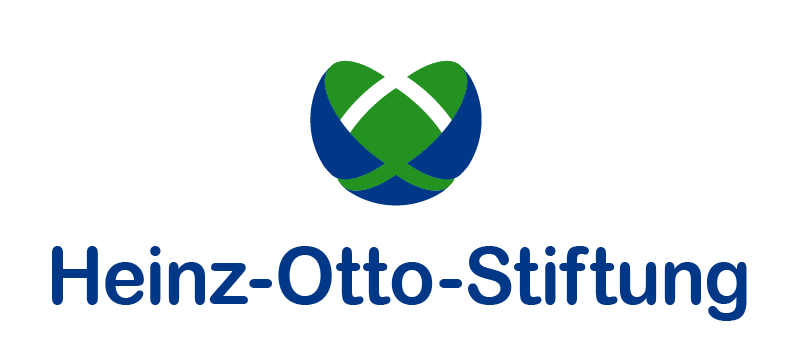 Bewerbung um den Förderpreis 2023 derHeinz-Otto-Stiftung, GlashüttenSehr geehrte Damen und Herren,die Heinz-Otto-Stiftung, mit Sitz in Glashütten, ist seit dem Jahr 2007 als gemeinnützige Stiftung des bürgerlichen Rechts vorwiegend im regionalen Umfeld des Stiftungssitzes tätig. Es werden seitdem Vereine und Projekte im Bereich der Jugendarbeit gefördert, welche den Stiftungszweck Kultur, Musik, Erziehung, Aus- und Weiterbildung, Sport, Rettungswesen sowie traditionelles Brauchtum abdecken. Den Förderpreis für herausragende Jugendarbeit gibt es bereits seit dem Jahr 2008 und wurde bisher jährlich ausschließlich in der Gemeinde Glashütten vergeben.Erstmals wird die Heinz-Otto-Stiftung diesen Förderpreis im Jahr 2023 für herausragende Jugendarbeit an Organisationen innerhalb der VG Mistelgau-Glashütten in Höhe von € 1000,00 vergeben. Danach erfolgt die Vergabe alle zwei Jahre.Es können sich darauf alle Vereine und Organisationen bewerben, welche im Bereich der Kinder- und Jugendarbeit im regionalen Bereich der VG Mistelgau-Glashütten tätig sind. Bitte beachten Sie, dass von uns für die Aufsichtsbehörden im Nachgang der Förderzuwendung eine offizielle Zuwendungs-bestätigung benötigt wird. Diese kann im Regelfall nur von gemeinnützigen Vereinen, Stiftungen, Kirchen, Kommunen und sonstige gemeinnützige Organisationen ausgestellt werden. Privatpersonen sowie private Organisationen können leider nicht gefördert werden, da dafür die gesetzlichen Voraussetzungen nicht gegeben sind. Bitte prüfen Sie deshalb im Zweifel vor Ihrer Bewerbung auch die Förderfähigkeit über die jeweilige Kommune.Um den Stiftungsvorstand eine Entscheidungsgrundlage zu bieten, möchten wir Sie bitten, den nachfolgenden Bewerbungs-Fragebogen möglichst vollständig auszufüllen. Falls erforderlich können weitere interessante Informationen der Bewerbung beigelegt werden.Die Bewerbung muss der Heinz-Otto-Stiftung entweder schriftlich oder per Email 
bis spätestens 31.10.2023 vorliegen. Vielen Dank für Ihre Bemühungen im Voraus.Wir freuen uns auf Ihre Bewerbung!Eckersdorf, 05.02.2023Heinz Otto
VorstandsvorsitzenderKontakt: Heinz-Otto-Stiftung 	Sitz der Verwaltung: Wilhelm-Schmidt-Straße 4, 95488 Eckersdorf
Website: www.heinz-otto-stiftung.de 	Email: vorstand@heinz-otto-stiftung.de 	Telefon: 0171/3396272Informationsbogen zur Bewerbung für den Förderpreis 2023Allgemeine InformationenName der Organisation/Verein: …………………………………………………………..………………………………………………Adresse:……………………………………………………………………………………………………………………………………………….Gründungsjahr:…………………		Website:…………………………………………………………………………………Mitgliederzahl (Gesamt):…………………………..	Mitgliederzahl (Aktiv):……………………………………………….Organisationsform (e. V., gGmbH, Stiftung etc.):……………………….…………………………………………………………Offizieller Vertreter der Organisation: …………………………………………………………………………………Adresse des Vertreters: ……………………………………………………………………………………………………………………….Position:………………………………………………Telefon:...………………………………Email:………………………………………Wie würden Sie die finanzielle Ausstattung der Organisation beurteilen?O sehr gut		O gut		O zufriedenstellend		O schlechtInformationen bezüglich der förderfähigen EinheitName der Sparte/Abteilung…………………………………………………………………………………………………………………Sparten-/Abteilungsleitung:…………………………………………………………………………………………………………………Adresse der Leitung:………………………………………….…………………………………………………………………………………Position:……………………………………………..Telefon:…………………………………..Email:…………………………………….Gründungsjahr der Sparte:…………………………Mitgliederzahl (Aktiv/Passiv):…………………/……………………….Alter der Kinder/Jugendlichen: von……….Jahren bis …………JahrenWie oft werden Trainings/Übungsstunden/Zusammenkünfte etc. regelmäßig abgehalten?………………Stunden/Woche	………….……Stunden/Monat	……..………Stunden/JahrWie viele Trainer und Betreuer sind für diese Sparte/Abteilung regelmäßig tätig?.................................Haben bzw. benötigen die Trainer/Betreuer eine spezielle Ausbildung/Qualifikation? …...Ja / …….NeinBeteiligung an speziellen Wettkämpfen? Wenn ja, was konkret:………………..……………….……………………….…………………………………………………………………………………………………………………………………………………………….Wie würden Sie den Leistungsstand der Sparte im Vergleich zu anderen Organisationen beurteilen?O sehr gut		O gut		O zufriedenstellend		O schlechtHat man in den letzten 3 Jahren bereits Titel / Preise errungen?.............................................................Informationen über das FörderprojektProjektname/Projektbezeichnung….…………………………………………………………………………………………………..Projektbeschreibung:………………………………………………………………………………………..…………………………………………………………………………………………………………………………………………………………………….………………………………………………………………………………………………………………………………………………………………….………………………………………………………………………………………………………………………………………………………………….………………………………………………………………………………………………………………………………………………………………….………………………………………………………………………………………………………………………………………………………………….……………………………………………………………………………………………….……………………………………………………………………………………………………………………………………………………………………………………………………………………………….…………………………………………………………………………………………………………………………………………………………….…………………………………………………………………………………………………………………………………………………………….…………………………………………………………………………………………………………………………………………………………….…………………………………………………………………………………………………………………………………………………………….…………………………………………………………………………………………………………………………………………………………….…………………………………………………………………………………………………………………………………………………………….………………………………………………………………………………………………………………….…………………………………………Was ist aus Ihrer Sicht das Besondere an diesem Projekt? …………………………………………………………………………………….………………………………………………………………………………………………………………………………………………………………….……………………………………………………………………………………………………………………………………………………………………….………………………………………………………………………………………………………………………………………………………………….………………………………………………………………………………………………………………………………………………………………….……………………………………………Wie viele Kinder/Jugendliche sind konkret an diesem Förderprojekt aktiv beteiligt?.......................….Wird das Projekt noch von anderen Organisationen gefördert? …….….Ja	……….NeinWenn ja, von welchen und in welcher Höhe?........................................................................................................................................................................................................................................................................................................................................................................................................................................................................................................